ЗВІТв. о. директора ХАРКІВСЬКОГО РЕСПУБЛІКАНСЬКОГО ЛІЦЕЮ-ІНТЕРНАТУ СПОРТИВНОГО ПРОФІЛЮТолстого Андрія Володимировичапро діяльність закладу освітиза 2020/2021 навчальний рікПідсумки діяльності ліцею-інтернату у 2020/2021 навчальному році та завдання на 2021/2022 навчальний рік	У 2020/2021 навчальному році  педагогічний колектив ліцею-інтернату спрямовував свою діяльність на здійснення державної політики у сфері освіти, метою якої є підвищення доступності якісної, конкурентоспроможної освіти відповідно до вимог інноваційного розвитку суспільства й забезпечення особистісного розвитку людини згідно з її індивідуальними здібностями, потребами навчання протягом життя, розвиток спортивних здібностей та обдарувань дітей та молоді з метою підготовки спортсменів до національних збірних команд України з видів спорту. Реалізація такої мети проводилася з урахуванням модернізації структури, змісту та організації освіти і навчально-тренувальної роботи на засадах компетентнісного підходу, побудови ефективної системи національно-патріотичного виховання, розвитку й соціалізації дітей та молоді, модернізації матеріально-технічної бази ліцею-інтернату. Орієнтирами діяльності були неухильне дотримання вимог Конституції України, Законів України "Про освіту", "Про повну загальну середню освіту", Указів Президента України, постанов Кабінету Міністрів України, наказів Міністерства освіти і науки України, рішень місцевих органів виконавчої влади, Статуту ліцею-інтернату. 	Особлива приділена увага упровадженню в життя «Концепції реалізації державної політики у сфері реформування загальної середньої освіти «Нова українська школа» на період до 2029 року», схваленої розпорядженням Кабінету Міністрів України від 14 грудня 2016 року №988-р за такими напрямками: підготовка до впровадження нових державних стандартів загальної середньої освіти з урахуванням компетентностей, необхідних для успішної самореалізації особистості;запровадження нового принципу педагогіки партнерства, що ґрунтується на співпраці учня, вчителя й батьків;підвищення мотивації вчителя шляхом збільшення рівня його оплати праці, надання академічної свободи та стимулювання до професійного зростання;запровадження принципу дитиноцентризму (орієнтації на потребу учня);удосконалення процесу виховання;засвоєння нового змісту освіти й набуття ключових компетентностей, необхідних для успішної самореалізації особистості;децентралізація та ефективне управління загальною середньою освітою, що сприятиме реальній автономії закладу освіти;справедливий розподіл публічних коштів, що сприятиме рівному доступу всіх дітей до якісної освіти;створення сучасного освітнього середовища, яке забезпечить необхідні умови, засоби й технології навчання учнів, вчителів, батьків.Місія ліцею-інтернату як інноваційного закладу освіти це:формування відповідальних та чесних громадян, які здатні до свідомого суспільного вибору та спрямування своєї діяльності на користь іншим людям і суспільству; поваги до гідності, прав, свобод, законних інтересів людини і громадянина; нетерпимості до приниження честі та гідності людини, фізичного або психологічного насильства, а також дискримінації за будь-якою ознакою; патріотизму, поваги до державної мови та державних символів України, поваги та дбайливого ставлення до національних, історичних, культурних цінностей, нематеріальної культурної спадщини Українського народу, усвідомленого обов’язку захищати суверенітет і територіальну цілісність України; усвідомленої потреби в дотриманні Конституції та законів України, нетерпимості до їх порушення, проявів корупції та порушень академічної доброчесності; громадянської культури та культури демократії; культури та навичок здорового способу життя, екологічної культури і дбайливого ставлення до довкілля; прагнення до утвердження довіри, взаєморозуміння, миру, злагоди між усіма народами, етнічними, національними, релігійними групами; почуттів доброти, милосердя, толерантності, турботи, справедливості, шанобливого ставлення до сім’ї, відповідальності за свої дії; культури свободи та самодисципліни, відповідальності за своє життя, сміливості та реалізації творчого потенціалу як невід’ємних складників становлення особистості;створення у закладі освіти безпечного освітнього середовища, вільного від насильства та булінгу (цькування);забезпечення якісного навчання, тренування та виховання учнів згідно з реформою особистості випускника нової української школи;створення сприятливих умов для навчання спортивно обдарованих дітей у відповідності з їхніми індивідуальними нахилами, можливостями, здібностями і потребами;забезпечення наступності між загальною середньою та вищою професійною освітою, можливість отримати професію, сприяти професійній орієнтації і самовизначенню, соціалізації учнів незалежно від місця проживання, стану здоров’я тощо;розвиток та формування системи ціннісних орієнтирів, науково-дослідницьких умінь і навичок;формування цілісної, всебічно розвиненої особистості, яка здатна до критичного мислення, є інноватором, здатним змінювати навколишній світ, розвивати економіку за принципом сталого розвитку, конкурувати на ринку праці, навчатися впродовж життя.Педагогічним та учнівським колективами упродовж 2020/2021 навчального року зроблені вагомі кроки в напрямі ствердження ліцею-інтернату як інноваційного закладу спецалізованої освіти спортивного профілю, що зберігає та примножує здобутки попередніх років.  У цьому переконують конкретні зміни щодо забезпечення якості освітнього та спортивного процесів, системного й ефективного впровадження сучасних освітніх інновацій. За результатами конкурсного приймання у серпні 2020 року було сформовано мережу ліцею-інтернату на 2020/2021 навчальний рік.Упродовж 2020/2021 навчального року в 4 класах ліцею-інтернату навчалося 98 учнів, середня наповнюваність класів становила 24 учні.  Моніторинг навчальних досягнень учнів 8-11 класів за 2020/2021 навчальний рік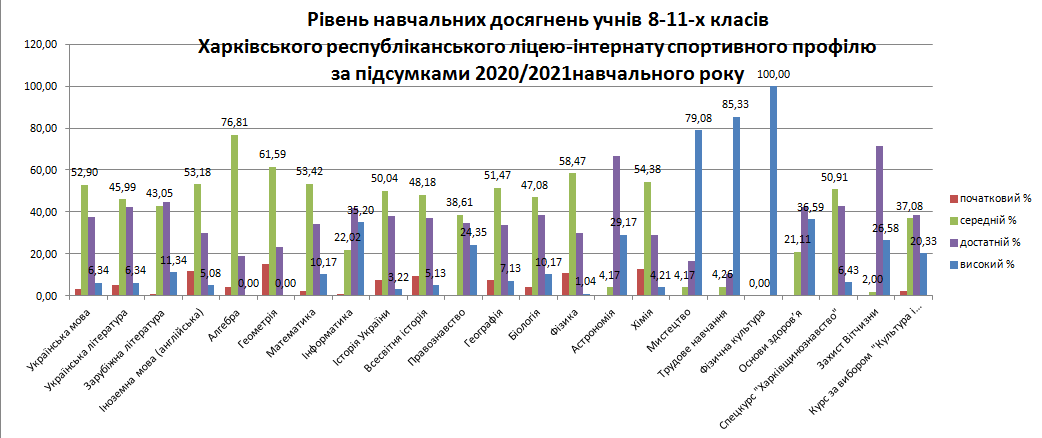 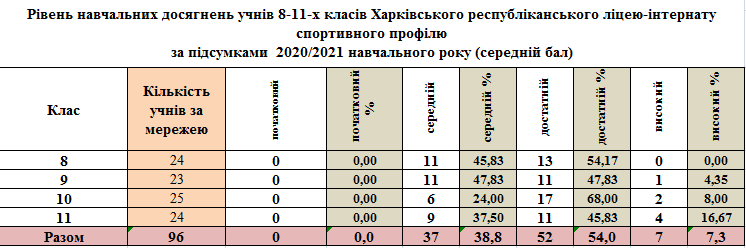 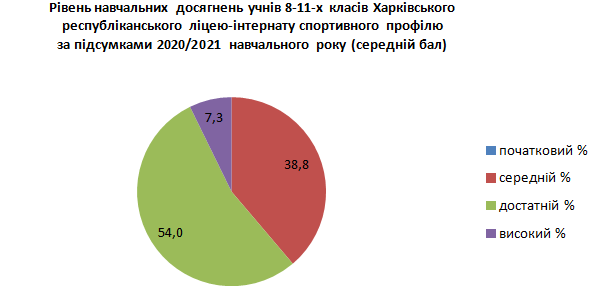 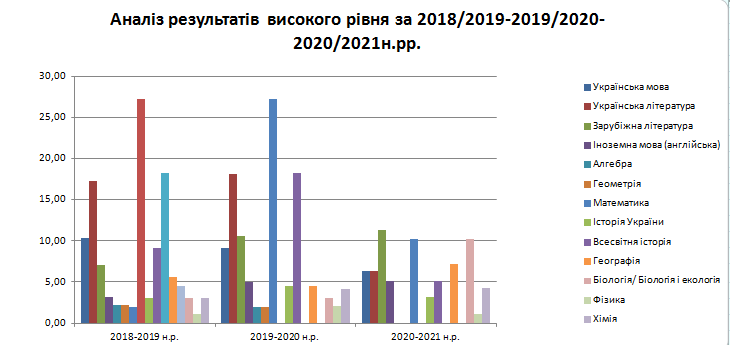 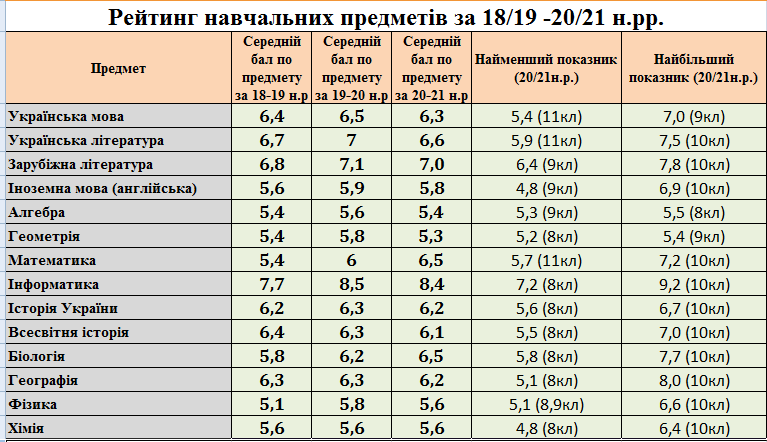 	Моніторингові дослідження рівня навчальних досягнень за підсумками навчального року засвідчили достатній та високий рівень у 61,3% учнів, що на 2,8% менше, ніж у минулому навчальному році.У 2020/2021 навчальному році 72 учні 8-10 класів переведено до наступних класів. 24 учні 11 класу закінчили навчання в школі ІІІ ступеня, всі учні були звільнені від державної підсумкової атестації, 24 учні отримали свідоцтва про здобуття повної загальної середньої освіти. На жаль жоден учень не отримав медалі за досягнення у навчанні.Моніторинг ДПА/ЗНО учнів 9 класу у 2020/2021 навчальному році	У 201920/2021 навчальному році всі учні 9 класу були звільнені від проходження державної підсумкової атестації. 23 учні 9 класу отримали свідоцтва про здобуття базової середньої освітиМоніторинг ДПА/ЗНО учнів 11 класу у 2020/2021 навчальному роціУ 2020/2021 навчальному році учні 11 класу були звільнені від державної підсумкової атестації.  У наступному навчальному році вчителям необхідно здійснювати підготовку учнів до ДПА/ЗНО і досягти якмога кращих результатів, виконавши поставлені завдання:скласти план роботи з підготовки учнів до ДПА/ЗНО на 2021/2022 навчальний рік;розробити варіанти завдань з кожного предмета аналогічні завданням ДПА/ЗНО;проводити індивідуальні заняття та консультації з питань ДПА/ЗНО у позаурочний час;під час уроків пропонувати учням виконання завдань ДПА/ЗНО;у домашні завдання включити завдання ДПА/ЗНО та питання повторення теоретичного матеріалу;про хід підготовки до ДПА/ЗНО звітувати на засіданнях МО та педагогічної ради.У 2020/2021 навчальному році Всеукраїнські учнівські олімпіади з навчальних предметів не проводилися.Відповідно до спеціалізації, затвердженої Департаментом науки і освіти Харківської обласної державної адміністрації, погодженої Харківським відділенням (філії) Комітету з фізичного виховання та спорту Міністерства освіти і науки України у 2020/2021 навчальному  році в ХРЛІСП затверджена наступна чисельність учнів:Фактично станом на 31.05.2021 р. навчалися: на відділені легкої атлетики – 58,       греко-римської боротьби – 10, боксу – 16, стрибків на батуті – 7 .У 2020/2021 навчальному році у класах був наступний розподіл учнів:8 клас  – 24 осіб  (з них: 15 – легка атлетика, 5 – греко-римська боротьба, 2 – бокс,  2 – стрибки на батуті);9 клас – 25 осіб (з них: 17 – атлетика легка, 2 – греко-римська боротьба, 6 – бокс,   0 –  стрибки на батуті);10 клас – 26 осіб (з них: 16 – легка атлетика, 3 – греко-римська боротьба, 5 – бокс, 2 – стрибки на батуті);11 клас –25 осіб      (з них: 14– легка атлетика, 5 – греко-римська боротьба, 3-бокс,  3  –  стрибки на батуті).    З них вперше вступили для навчання у 2020 році 36 учнів. За  спортивною кваліфікацією у ХРЛІСП на кінець 2020/2021 навчального року:майстри спору України		          – 4 чол.;кандидати у майстри спору України      – 7 чол.;спортсмени І спортивного розряду	– 14 чол.;спортсмени ІІ спортивного розряду 	– 20 чол.;спортсмени ІІІ спортивного розряду	– 34 чол.;спортсмени І юнацького розряду	          – 21 чол. Навчально-тренувальний процес у  ХРЛІСП  здійснюють 23 вчителів зі спорту,  з яких: 18 – штатні, 5 – сумісники. По відділенням: легка атлетика – 15; греко-римська боротьба – 3; бокс – 2; стрибки на батуті – 3 вчителя зі спорту. 						Постійну увагу вчителі з видів спорту приділяють підвищенню спортивної майстерності вихованців та створенням сприятливих умов для повноцінного забезпечення підготовки шляхом індивідуального підходу до кожного учня. Протягом 2020/2021 навчального року майже 60% учнів ліцею-інтернату приймали участь у змаганнях Всеукраїнського та Міжнародного рівнів зі стрибків на батуті, легкої атлетики, греко-римської боротьби та боксу. Багато з них посіли призові місця та увійшли до десятки найкращих спортсменів України.Кращими спортсменами ліцею-інтернату за підсумками 2020/2021 навчального року стали:На відділенні легкої атлетики:Зміївський Богдан – МС, срібний призер чемпіонату Асоціації балканських легкоатлетичних федерацій, переможець чемпіонатів України зі стрибків у висоту;Овчаренко Кірілл - срібний призер чемпіонату України з 8-борства з легкої атлетики (Івано-Франківськ);										Вакуленко Варвара - срібна призерка Чемпіонату України з чотириборства з легкої атлетики (Лазурне), срібна призерка чемпіонату України з естафетного бігу з легкої атлетики, бронзова призерка чемпіонату України з легкої атлетики;				Ружинський Артем – переможець чемпіонату України з легкої атлетики зі стрибків у довжину;											Шаркова Діана – призерка чемпіонату України з легкоатлетичного двоборства;	Полстянкіна Софія -  ІІ місце у чемпіонаті України з естафетного бігу з легкої атлетики;На відділенні греко-римської боротьби:Хохлачов Микита – КМС, чемпіон Турніру пам'яті А. Колчинського з боротьби греко-римської; Хохлачов Данило – чемпіон Турніру пам'яті А. Колчинського з боротьби греко-римської, срібний призер чемпіонату України серед кадетів;			                       Грибельник Антон – бронзовий призер чемпіонату України серед кадетів.На відділенні стрибків на батуті: Гадяцька Владислава – МС, призерка  чемпіонату  України в командних стрибках, зі стрибків на батуті;											Переверзева Поліна – МС, переможниця Кубку України синхрон, зі стрибків на батуті,  срібна призерка чемпіонату України у командних стрибках, зі стрибків на батуті;Колмогоров Ілля – чемпіон Кубку України синхрон, зі стрибків на батуті, чемпіон чемпіонату України у командних стрибках, зі стрибків на батуті; Пилипенко Микола – КМС, переможець Кубку України у синхронних стрибках, зі стрибків на батуті, чемпіон чемпіонату України у командних стрибках;  			Спасьонова Вероніка – МС, призерка чемпіонату України у командних стрибках, зі стрибків на батуті.На відділенні боксу:											Мещерякова Валерія - срібна призерка Чемпіонату Європи з боксу серед юніорів та юніорок (Грузія), призерка ЧУ з боксу серед дівчат (Ужгород);				Фонотова Марія – КМС, двократна чемпіонка України з боксу серед дівчат, бронзова призерка чемпіонату Європи з боксу (Грузія), (Болгарія); чемпіонка чемпіонату України серед жінок молоді та юніорок;							Манько Олександра - срібна призерка чемпіонату Європи з боксу серед школярів (Грузія); бронзова призерка чемпіонату України серед жінок молоді та юніорок, срібна призерка Кубку України з боксу;									Дудкіна Лариса - бронзова призерка Кубку України з боксу;					Равоян Ренат – срібний призер чемпіонату України серед юніорів з боксу (Запоріжжя);  												 Білоцерківський Арсеній – срібний призер чемпіонату України серед юніорів з боксу; Учні та вчителі зі спорту ліцею приймають також участь у масових спортивних заходах: у міжнародному марафоні «Визволення», у Всеукраїнському олімпійському дні та інших.За рішенням Міністерства молоді та спорту України та Федерацій України з видів спорту до національних збірних команд України включені вихованці ХРЛІСП:легка атлетика:		Зміївський Богдан (основний)греко-римська боротьба: 	Хохлачов Микита (кандидат)					Нугманов Данило(кандидат)стрибки на батуті:     		Гадяцька Владислава (резерв).бокс:				Мещерякова Валерія (резерв).Фонотова Марія (резерв).Манько Олександра (резерв).Навчально-тренувальний процес з учнями ліцею-інтернату проводиться на спортивних базах на підставі укладених спільних угод між ХРЛІСП та КЗ КДЮСШ «ХТЗ» ХОР та КЗ МКДЮСШ №7. Так, для учнів відділення легкої атлетики навчально-тренувальний процес в осінньо-зимовий період відбувається в легкоатлетичному манежі КЗ КДЮСШ «ХТЗ» ХОР, в весняно-літній період на стадіоні КЗ КДЮСШ «ХТЗ» ХОР. Для учнів відділення боксу – на стадіоні КЗ КДЮСШ «ХТЗ» ХОР та в приміщенні СК «Гонг». Тренування зі стрибків на батуті та греко-римської боротьби – в спеціально обладнаних спортивних залах КЗ МКДЮСШ №7. Для надання якісної освіти та розвитку творчих здібностей дітей у закладі створені необхідні умови. До послуг учнів  5 навчальних кабінетів, їдальня, бібліотека, фонд якої налічує 3493 примірників художньої та навчальної літератури. Функціонують методичний кабінет та кімната індивідуальної роботи практичного психолога.Належні умови проживання створено на двох поверхах зі спальними та  побутовими приміщеннями та необхідними зручностями.З метою організованої роботи у 2020/2021 навчальному році здійснено заходи з конкурсного приймання учнів до 8-11 класів. У 2020/2021 навчальному році вчителями зі спорту ХРЛІСП було переглянуто понад 150 молодих перспективних спортсменів з різних регіонів України – кандидатів на зарахування до ліцею. Конкурсне приймання здійснювалось в два етапи (червень, серпень). Конкурсні випробування в рамках основного конкурсу приймання для учнів, які вступають до 8-го та 10-го класу ХРЛІСП, проводяться із загальної та спеціальної фізичної підготовки. Випробування в рамках основного конкурсу приймання проводяться лише після закінчення навчального року (І етап, червень). За наявності вільних місць проводиться додаткове конкурсне приймання до 8-11-х класів (ІІ етап, серпень).Програма вступних іспитів включає тести із загальної фізичної підготовки й практичних завдань з обраного виду спорту для визначеної вікової категорії, встановлених типовим навчальним планом. Тести із загальної фізичної підготовки для вступу на всі спортивні відділення: біг 60 м; біг 300 м (дівчата); біг 500 м (юнаки); стрибок у довжину з місця; згинання-розгинання рук в упорі лежачі (дівчата); підтягування на поперечині (юнаки). Вступники на відділення легкої атлетики складають одне практичне завдання з виду легкої атлетики, в якому спеціалізуються (мають найвище досягнення). Оцінювання здійснюється за дванадцятибальною шкалою. Високим балом оцінюється результат, що відповідає Типовому навчальному плану з видів спорту для спеціалізованих навчальних закладів спортивного профілю на 2016-2021 навчальні роки. Практичними завданнями з боксу є перекиди вперед-назад за 30 сек., стрибки на скакалці за 2 хв., нанесення ударів за 15 сек. лівою та правою рукою. Практичними завданнями з греко-римської боротьби є вставання зі стійкі на борцівський міст за 30 сек., кидки манекена за 30 сек., проведення борцівської сутички 3 періоду по 2 хвилини. Практичними завданнями зі стрибків на батуті є вправи на гнучкість (шпагат, місток, складка) та акробатичні вправи. За результатами конкурсного приймання успішно пройшли випробування 36 учнів: до 8 класу - 24 учнів; до 9 класу  - 6 учня, до 10 класу – 4 учнів. У конкурсному випробуванні взяли участь спортивно обдаровані діти з різних областей України. Найбільше учасників конкурсного випробування було з Харківської області (24), Сумської області (10), Луганської обл. (4), Полтавської обл. (3) та інших областей України.Більшість учнів ліцею-інтернату беруть участь у змаганнях Всеукраїнського та Міжнародного рівнів зі стрибків на батуті, легкої атлетики, греко-римської боротьби та боксу. Багато з них посідають призові місця та входять до десятки найкращих спортсменів України.Для якісної підготовки учнівського контингенту у 2020/2021 навчальному році працювало 40 педагогів. Мають повну вищу освiту - 38 осіб, базову вищу - 2 особи. З них - основних педагогiчних працiвникiв -  26, сумiсникiв – 14. Мають педагогiчне звання «учитель-методист» - 1 особа, «старший учитель» - 3 особи. Квалiфiкацiйнi категоріїi: «спецiалiст вищої категорiї» - 10 осіб, «спецiалiст першої категорiї» - 3 особи, «спецiалiст другої категорiї» - 19 осіб, «спецiалiст» - 8 осіб. Серед вчителів зі спорту мають звання: «Заслужений тренер України» - 9 осіб, «Майстер спорту», «Майстер спорту міжнародного класу» – 5 осіб.	Моніторинг якісного та кількісного складу педагогічних працівників за кваліфікаційними категоріями за останні три роки (2018/2019, 2019/2020, 2020/2021).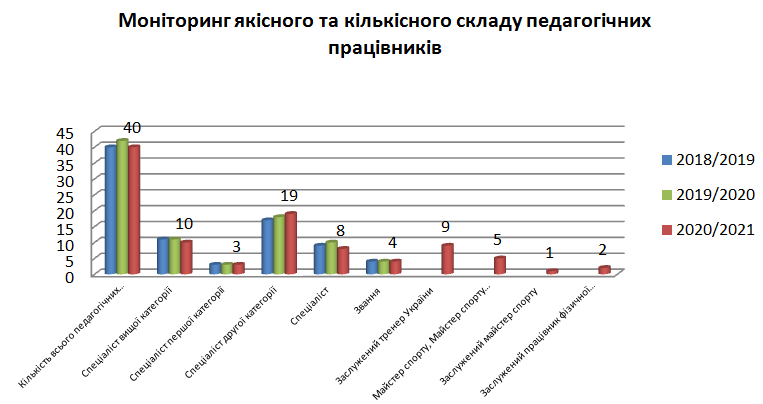 Моніторинг складу педагогічних працівників у 2020/2021 навчальному роціза віком і за стажем роботи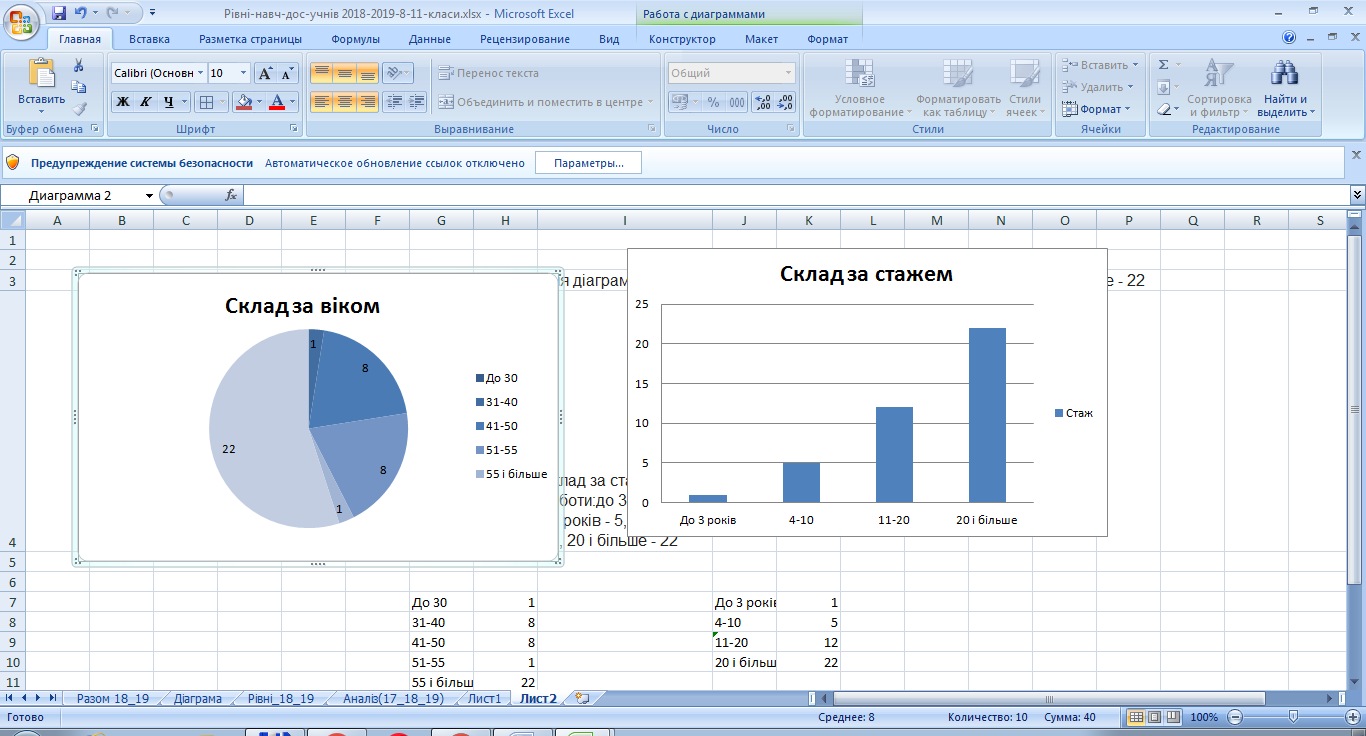 У 2020/2021 навчальному році пройшли атестацію 5 педагогічних працівників     (Вінтер Ю.О., вчитель зі спорту , Гунбіна С.Ю., вчитель, Полюхович Н.В., вчитель,    Рибалко Л.М., вчитель зі спорту, Татаренкова В.А., вихователь). За результатами атестації          Вінтер Ю.О. присвоєно кваліфікаційну категорію «спеціаліст другої категорії», Гунбіна С.Ю. атестована на відповідність раніше присвоєній кваліфікаційній категорії «спеціаліст вищої категорії» та педагогічному званню «старший учитель»,  Полюхович Н.В. – на відповідність  раніше присвоєній кваліфікаційній категорії «спеціаліст другої категорії», Рибалко Л.М. – на відповідність раніше присвоєній кваліфікаційній категорії «спеціаліст першої категорії», Татаренковій В.А. присвоєно кваліфікаційну категорію «спеціаліст першої категорії».Забезпеченню всебічної прозорості та гласності процесу та результатів атестації сприяла презентація досвіду роботи педагогів, що атестуються, на засіданні педагогічної ради ліцею-інтернату.	Упродовж 2020/2021 навчального року за перспективним планом підвищили кваліфікацію всі педагогічні працівники. 	Організаційно-методична робота з педагогічними кадрами поєднувала індивідуальні, групові та колективні форми роботи. На засіданнях педагогічної ради розглянуто актуальні питання: «Особливості організації освітнього процесу в 2020/2021 навчальному році. Визначення пріоритетних напрямків діяльності ліцею-інтернату на сучасному етапі», «Інноваційна діяльність ліцею-інтернату в системі формування компетентної особистості», «Педагогіка партнерства як один із факторів ефективної взаємодії учасників освітнього процесу», «Система педагогічних впливів для забезпечення психологічного комфорту у навчанні як умова ефективної соціалізації учня», «Національно-патріотичне виховання молоді як пріоритетна складова процесу соціалізації особистості», «Професійне самовизначення як фактор соціалізації учня» та інші. Крім цього на засіданнях педагогічної ради розглядалися питання моніторингових досліджень якості освітнього і навчально-тренувального процесів, аналізувався стан відвідування учнями навчальних занять і причини пропусків,  стану викладання навчальних предметів, обговорювалися підсумки роботи педагогічного колективу щодо запобігання всім видам дитячого травматизму, профілактики злочинності і правопорушень, щодо національно-патріотичного виховання, соціального захисту учнів і розвитку учнівського самоврядування, обговорювалися питання організації харчування, оздоровлення учнів і підсумки поглибеного медичного огляду учнів, розглядалися питання щодо організованих початку і закінчення навчального року, випуску, переведення і нагородження учнів, погодження освітньої програми і навчального плану, питання атестації і підвищення кваліфікації педагогічних працівників тощо.	Протягом 2020/2021 навчального року було проведено 5 засідань методичної ради, на яких розглядалися питання щодо організації та проведення І етапу Всеукраїнських учнівських олімпіад з базових дисциплін, впровадження інноваційних технологій в освітній процес та удосконалення навчально-тренувального процесу на основі сучасних технологій спортивного тренування, результативності освітньої та спортивної діяльності, заслуховувалися питання щодо атестації педагогічних  працівників тощо.Педагогічний колектив ліцею-інтернату в минулому році продовжив працювати над єдиною педагогічною темою «Створення оптимальних умов для навчання, виховання та тренування учнів-вихованців спортивного ліцею-інтернату на національно-патріотичних засадах». Основною метою виховного процесу в ліцеї-інтернаті як невід’ємної складової освітнього процесу, є формування відповідальних та чесних громадян, які здатні до свідомого суспільного вибору та спрямування своєї діяльності на користь іншим людям і суспільству; поваги до гідності, прав, свобод, законних інтересів людини і громадянина; нетерпимості до приниження честі та гідності людини, фізичного або психологічного насильства, а також дискримінації за будь-якою ознакою; патріотизму, поваги до державної мови та державних символів України, поваги та дбайливого ставлення до національних, історичних, культурних цінностей, нематеріальної культурної спадщини Українського народу, усвідомленого обов’язку захищати суверенітет і територіальну цілісність України; усвідомленої потреби в дотриманні Конституції та законів України, нетерпимості до їх порушення, проявів корупції та порушень академічної доброчесності; громадянської культури та культури демократії; культури та навичок здорового способу життя, екологічної культури і дбайливого ставлення до довкілля; прагнення до утвердження довіри, взаєморозуміння, миру, злагоди між усіма народами, етнічними, національними, релігійними групами; почуттів доброти, милосердя, толерантності, турботи, справедливості, шанобливого ставлення до сім’ї, відповідальності за свої дії; культури свободи та самодисципліни, відповідальності за своє життя, сміливості та реалізації творчого потенціалу як невід’ємних складників становлення особистості. Першочергове завдання педагогічного колективу створити школу дружню до дитини без приниження і образ, школу, яка сприяє збереженню гідності дітей, школу, яка виховує вміння розуміти один одного і в якій панує атмосфера добра, школу яка навчає терпимому ставленню до відмінностей.Питанню створення у ліцеї-інтернаті атмосфери довіри і взаємоповаги, де немає насильства та дискримінації, умов для захисту прав дитини і формування демократичних цінностей  приділялася найголовніша увага. З протидії різним видам булінгу було проведено тиждень протидії булінгу (14.09-18.09.2020);  з  25.11 по 10.12.2020 в ХРЛІСП в рамках акції “16 днів без насилля” було проведено виставку інформаційних плакатів, яку підготували здобувачі освіти 8-11 класів, правову інтерактивну зустріч з представниками Національної поліції на тему «Про запобігання насиллю», під час якої зокрема розглядалося питання булінгу, здобувачі освіти 11 класу зняли соціальний ролик про толерантність, як основну запоруку протидії насиллю; проводилися тренінги для старшокласників з розвитку навичок спілкування та мирного вирішення конфліктів, уроки відвертого спілкування «Стережись! Бо, що посієш, то й пожнеш», «Про стосунки в учнівському середовищі», «Мова знущання: як відрізнити булінг від стьобу?», конкурс плакатів та колажів «Світ без насильства», превентивні п’ятихвилинки «Толерантність – крок до свободи», бесіди з протидії кібербулінгу, уроки права «Психологічне та фізичне насильство у школі. Хто має відповідати за законом?» та інше. Проводилася і робота з батьками у цьому напрямку: тематичні батьківські збори, круглі столи, консультації, розроблені пам’ятки для батьків щодо порядку реагування та способів повідомлення про випадки булінгу щодо дітей, заходів захисту та надання допомоги дітям. Розглядалося питання запобігання насильству також на засіданні педагогічної ради ліцею-інтернату на тему: «Про роботу педагогічного колективу щодо захисту учнів від проявів будь-якого насильства». Проведено моніторинг освітнього середовища закладу освіти щодо безпечності та комфортності закладу освіти. Упродовж 2020/2021 навчального року не було виявлено жодного випадку булінгу.Проведено ряд заходів з правопросвітницької тематики, зокрема до Всесвітнього дня дитини (20 листопада) класними керівниками  були проведені бесіди «Поговоримо про захист прав дітей»; було проведено тиждень права, у рамках якого пройшов всеукраїнський урок «Права людини» з нагоди проголошення Загальної декларації прав людини, проведені виховні уроки на тему «НІ дискримінації та насильству в школі»,  зустрічі за круглим столом за участі юристів з питань реалізації та захисту прав людини, створені постійно діючі виставки літератури тощо. До Європейського дня боротьби з торгівлею людьми була проведена інформаційна лінійка.Продовжилася робота з учнями та їх батьками з питань безпечного Інтернету. Зокрема до Дня безпечного Інтернету було проведено тиждень профілактики залежності від гаджетів, протягом навчального року проводилися бесіди з учнями та їх батьками з питань безпечного Інтернету. Відповідно до листа Міністерства освіти і науки України від 10.03.2021 № 1/9-128 «Щодо необхідності проведення додаткових профілактичних заходів в середовищі дітей та підвищення обізнаності батьків» класними керівниками проведені додаткові профілактичні заходи та інформування батьків щодо компетентностей безпечної поведінки в цифровому середовищі, зокрема класним керівником 8 класу ГУНБІНОЮ Світланою було проведено урок на тему: «Інтимне селфі в Інтернеті – жарт чи небезпечний ризик?» в рамках освітнього проєкту #stop_sexтинг.Особливої уваги потребувало питання профілактики девіантної поведінки, правопорушень та злочинності серед неповнолітніх. На особливому контролі стоїть відвідування учнями навчальних занять, проводився щомісячний розгорнутий аналіз стану відвідування. Організована роботи Ради профілактики, створено базу даних учнів, схильних до правопорушень, була спланована і проводилася з ними відповідна робота. Відбулися наступні тематичні місячники: правової освіти та попередження правопорушень (листопад), морально-статевого виховання (грудень), «Молодь за здоровий спосіб життя» (січень). Для належної організації місячників організовувалися зустрічі учнів із фахівцями, в тому числі з працівниками Управління патрульної поліції у м. Харкові на тему: «Відповідальність підлітків за порушення закону». Питання профілактики злочинності також розглядалося на нарадах при директорові, засіданнях педагогічної ради та на батьківських зборах. Одним із головних статутних завдань ліцею-інтернату, як спеціалізованого навчального закладу спортивного профілю, є виховання свідомого ставлення до власного здоров’я та здоров’я  інших громадян, як найвищої соціальної цінності, формування засад здорового способу життя, збереження і зміцнення фізичного та психічного здоров’я учнів. У закладі питанню утвердження учнями здорового способу життя приділяється особлива увага. Постійно проводиться інформування учнів щодо шкідливого впливу тютюну, алкоголю, наркотиків та психотропних речовин (виховні години, заходи, лекції медичних працівників, інформаційні стенди, буклети, зустрічі з фахівцями). У 2020/2021 навчальному році у рамках місячника «Молодь за здоровий спосіб життя» було проведено конкурс творчих робіт на тему: «Твоє життя – твій вибір», засідання «круглого столу» за темою: «Гра власним життям», години спілкування на тему: «Корисні звички – запорука здоров’ю», «Здоровий спосіб життя – це модно!» та інші . Були проведені заходи до Всесвітнього дня боротьби зі СНІДом, відзначено Всесвітній день здоров’я заходами на тему: «Здоров’я дитини – багатство родини! Здоров’я народу – багатство країни!», проведено тиждень громадського здоров’я та інші. На виконання плану заходів за результатами спеціального розслідування нещасного випадку, що стався з ученицею 11 класу Артеменко Лідією в приміщенні ХРЛІСП та з метою запобігання подібних нещасних випадків у майбутньому в ліцеї-інтернаті проведено серію профілактичних лекцій президентом «Фонду рятування дітей та підлітків України від наркотиків», онлайн-лекцію «Психоактивні речовини: «задоволення» чи наслідки?!» КУ «Харківський обласний центр молоді», лекцію «Профілактика вживання внутрішніх справ та інші.Одним із найголовніших напрямів виховної діяльності 2020/2021 навчального року було національно-патріотичне виховання учнів, виховання в них активної громадської позиції, виховання громадянина-патріота України, готового брати на себе відповідальність, самовіддано розбудовувати країну як суверенну, незалежну, демократичну, правову, соціальну державу.  Протягом зазначеного періоду в ліцеї-інтернаті були проведені відповідні тематичні заходи, а саме: місячник військово-патріотичного виховання, тиждень історії, години спілкування, уроки мужності,  засідання «круглих столів» з нагоди відзначення Дня Незалежності, Дня партизанської слави, Дня пам’яті жертв Голодомору та політичних репресій, Дня Соборності України, з нагоди вшанування пам’яті Героїв Крут, Дня Героїв Небесної Сотні, Дня вшанування учасників ліквідації наслідків аварії на Чорнобильській АЕС. До Дня захисника України, Дня українського козацтва учні ліцею-інтернату традиційно прийняли участь у благодійній акції «Учні ліцею – бійцям Харківського військового госпіталю», під час якої діти власноруч виготовили листівки зі словами подяки та побажаннями скорішого одужання пораненим бійцям, які перебувають у військовому шпиталі. Також учні передали солдатам солодощі. У грудні 2019 року до Дня Збройних сил України було проведено спортивно-патріотичне свято «Містер ліцею».  18.02. 2021 по 20.02.2021 р. в ХРЛІСП відбулися заходи до відзначення Дня Героїв Небесної Сотні. Була створена експозиція учнівських робіт “Герої нашого краю”, класним керівником 10 класу ПОЛЮХОВИЧ Наталею проведено урок-реквієм “З Україною у серці”, пройшли онлайн уроки у форматі ” круглого столу” на теми: ” Причини початку Революції Гідності в Україні”, “Героям слава”, “Герої сьогодення” також відбувся перегляд документально- біографічного фільму “Герої не вмирають”. До Для вишиванки учні разом з педагогами прийняли участь у флешмобі.З метою виховання поваги та любові до державної мови в ліцеї-інтернаті було проведено ряд заходів до Дня української писемності та мови та міжнародного дня рідної мови. Стало доброю традицією для учнів та педагогів ліцею-інтернату написання Всеукраїнського радіо диктанту національної єдності.У навчальному закладі постійно проходять заходи, спрямовані на збереження й пропаганду історико-культурної спадщини українського народу. Це – фольклорне свято з нагоди відзначення Дня Святого Миколая, заходи до Великодня тощо. Протягом 2020/2021 навчального року в ліцеї-інтернаті проходили  заходи з нагоди відзначення важливих пам’ятних та ювілейних дат, днів народжень видатних українських діячів культури та мистецтва. Традиційно в ліцеї-інтернаті відбувалися заходи з нагоди відзначення Міжнародного дня людей похилого віку та Дня ветерана (конкурс творів «Я вам про бабусю (дідуся) розкажу…», години спілкування «Поважаймо старість і словом і ділом»), до Міжнародного дня толерантності були проведені превентивні п’ятихвилинки «Толерантність – крок до свободи» та виставку листівок «Толерантність – це…», до 35-ої річниці Чорнобильської катастрофи проведено літературні хвилини «Чорнобиль не має минулого», флешмоб і виставку малюнків «Чорнобиль очима дітей». Співробітниками ліцею створено відео зі спогадами Чорнобиль.   Велику увагу педагогічні працівники ліцею-інтернату приділяли заповненню вільного часу учнів: організовували для них екскурсії,  різноманітні творчі та інтерактивні конкурси, проводили вечори відпочинку. Вихователі та класні керівники проводили у групах колективні свята. Напередодні новорічних свят у класних колективах відбулися новорічні вогники.Педагогічний колектив упродовж 2020/2021 навчального року свою виховну діяльність спрямував на розвиток творчих здібностей та обдарувань учнів. Протягом навчального року в ліцеї-інтернаті постійно впроваджувалися колективні творчі справи (ділова гра «Вибори  президента ліцею», виставки дитячих творчих робіт вечори відпочинку «Здраствуй, шкільна родино»,виставка творчих робіт «Осінні фантазії», відзначалися День батька і День матері, Міжнародний День сім’ї конкурси тощо), реалізовувалися проекти «Ліцей шукає таланти» (жовтень), «Містер ліцею» (грудень), «Міс ліцею» (березень), проходили  загальноліцейні свята, концерти-привітання, шоу-програми (до Дня працівників освіти, до Дня Святого Миколая, Нового Року, Дня Святого Валентина, Міжнародного жіночого дня тощо). Ці справи дають можливість згуртувати учнівський колектив, реалізувати учням свої здібності, проявити таланти та показати міру своєї відповідальності. Педагогічні працівники під час організації освітнього процесу керуються принципом особистісно зорієнтованого підходу, впроваджують інноваційні, інтерактивні та діалогічні форми діяльності. Для забезпечення більшої мотивації учнів до досягнення високих спортивних результатів у навчальному закладі проводилися зустрічі в видатними спортсменами-олімпійцями,олімпійські уроки, щомісяця на урочистих лінійках відзначалися кращі учні-спортсмени за підсумками участі у змаганнях; традиційно в ліцеї-інтернаті відзначався День фізичної культури та спорту. У закладі діє учнівська організація «Олімпіоніка – країна чемпіонів, мрій та пермог», члени якої є організаторами та активними учасниками різноманітних шкільних справ, виховних заходів, конкурсів, рейдів, трудових десантів. На рахунку «Олімпіоніки» традиційні конкурси, такі як «Наш клас – це просто клас!», «Краща кімната». Учні готують презентації, розробляють сценарії свят, критерії оцінювання тощо. Важливим питанням у компетенції дитячої організації було дотримання вимог санітарно-гігієнічного стану спальних приміщень та навчальних кабінетів. Щотижня організовувалися рейди-перевірки спальних приміщень, навчальних кабінетів, результати яких оговорювалися на нарадах при директорові. Членами учнівського самоврядування - фракціями “Здорова нація” та “Ревізори”, за підтримки педагогічного колективу та адміністрації було проведено місячник чистоти, під час якого було проведені рейди: “Твоя особиста гігієна”, “Режим дня – запорука здоров’я спортсмена”. Дитяча учнівська організація дає змогу учням об’єднатися навколо корисної, цікавої справи, ідеї, допомагає у вирішенні потреб у спілкуванні, отриманні корисної інформації, додаткових знань і умінь для захисту своїх прав, активної участі у соціально-громадянських процесах сучасного суспільства. Робота учнівського самоврядування організована так, що кожна дитина має доручення (постійні й тимчасові), які допомагають їй почуватися активним членом учнівського колективу, до думки якого прислухаються й від ужгодженої роботи якого багато що залежить. Упродовж жовтня 2020 року проходила ділова гра «Вибори президента ліцею», під час якої учнівський та педагогічні колективи обирали лідера шкільної організації. На своїх засіданнях учнівський актив звітує про результати діяльності, обговорює плани, підбиває підсумки роботи класних колективів, уносить пропозиції щодо поліпшення освітнього процесу. Традиційно був проведений день учнівського самоврядування.Питання щодо організації виховної діяльності в ліцеї-інтернаті розглядалося на нарадах при директорові, при методисті, батьківських зборах, засіданнях педагогічної ради, засіданнях ради ліцею-інтернату.  Чільне місце у виховній діяльності приділяється співпраці з батьками. Крім традиційних батьківських зборів, пройшли класні вогники, святкові концерти, шоу-програми, до організації та участі в яких залучалася батьківська громада. Усі вищезазначені виховні заходи були проведені на належному та високому рівнях, до їхньої організації класні керівники та вихователі підходили серйозно та творчо, залучали до їхньої підготовки учнів та батьківську громадськість. Таким чином, можна зробити висновок, що в ліцеї-інтернаті створена цілісна виховна система, яка передбачає формування морально-духовної життєво компетентної особистості на основі громадянських, полікультурних та загальнокультурних цінностей. Більшість учнів навчального закладу мають високий рівень вихованості, толерантності, загальнолюдської та політичної культури; відповідально ставляться до навчання, дорученої справи, збереження свого здоров’я, природного довкілля, до різноманітних видів трудової діяльності; беруть активну участь у різноманітних конкурсах, суспільно-корисних справах, громадському житті ліцею-інтернату; виявляють цілеспрямованість, наполегливість, принциповість, мають активну життєву позицію.Робота з громадськістю сприяла соціальній адаптації учнів. Протягом 2020/2021 навчального року ліцей-інтернат постійно взаємодіяв з Комунальним закладом «Комплексна дитячо-юнацька спортивна школа «ХТЗ» Харківської обласної ради, це сумісно проведені свята, заходи до Дня фізичної культури та спорту, Олімпійські уроки,  конкурси та змагання; з Харківською державною академією фізичної культури, Харківською державною академією культури, КУ «Харківський обласний центр молоді», Харківським національним університетом внутрішніх справ, Харківською міською громадською організацією «Фонд рятування дітей та підлітків України від наркотиків» та ін. Ліцей-інтернат також взаємодіяв з різноманітними культурними та мистецькими установами міста, співробітники яких проводили тематичні лекції, організовували зустрічі з цікавими людьми. Робота щодо попередження дитячого травматизму проводилася планомірно та цілеспрямовано. На початку навчального року було проведено з учнями вступний та первинний інструктажі, видані  накази з безпеки життєдіяльності, призначено відповідальну особу за роботу з цього питання. Упродовж навчального року проведені  тижні безпеки дорожнього руху та з протипожежної безпеки, під час яких проходили цільові заходи. Стан роботи з попередження дитячого травматизму обговорювався на нарадах при директорові, при методисті, засіданнях педагогічної ради, батьківських зборах. Ця робота знаходилася під постійним контролем адміністрації: упродовж року проводився огляд класних журналів, журналів інструктажів, учнівських щоденників з метою перевірки наявності записів про проведення бесід та інструктажів із безпеки життєдіяльності. Один раз на семестр аналізувався стан роботи ліцею-інтернату з попередження дитячого травматизму.Під постійним контролем адміністрації знаходиться робота щодо соціального захисту учнів та зміцнення їхнього здоров’я. На початку навчального року складено базу даних учнів, оновлено базу даних учнів пільгового контингенту, розроблено систему контролю за дотриманням вимог чинного законодавства стосовно учнів із числа дітей, позбавлених батьківського піклування; було налагоджено співпрацю зі службами у справах дітей та органами виконавчої влади тих районів, звідки походять ці діти; зібрано пакет необхідних документів, з’ясовано їхній майновий стан та житлові умови. Стан роботи з питань соціального захисту учнів протягом навчального року аналізувався. Щоквартально адміністрація ліцею-інтернату надавала інформацію про результати роботи з цього питання до Департаменту науки і освіти Харківської обласної державної адміністрації.У закладі освіти навчаються діти пільгових категорій, а саме:Класними керівниками оформлені особові справи на дітей пільгового контингенту, соціальні пасторти класів. На постійному контролі у закладі стоять питання профілактики правопорушень серед дітей пільгового контингенту, соціального та педагогічного супроводу учнів, що знаходяться у скрутних життєвих обставинах, подолання конфліктів у сім’ях, наявності закріпленого жила, постановки на квартирний облік й отримання соціального житла, відновлення втрачених документів і видачі єдиних квитків, вирішення інших соціальних питань. У II семестрі 2020/2021 навчального року психологічну службу ліцею-інтернату представила практичний психолог Зеленіна Алевтина Евгенівна, яка була прийнята на роботу 01.03.2021. Основною метою роботи практичного психолога було збереження психічного та психологічного здоров’я всіх учасників освітнього процесу та зниження тривожності з питань міжособистісних, спортивних, внутрішньоособистісних відносин.Робота практичного психолога ліцею-інтернату протягом року була спрямована на знайомство з учнями, удосконалення діяльності з виховання у дітей людяності, формування загальнолюдських цінностей, розповсюдження передового досвіду роботи практичних психологів.Робота велася за такими напрямками:діагностика;профілактика;корекція;навчальна діяльність;консультування;просвіта;інше.Особливу увагу практичний психолог приділила індивідуальному консультування учнів, вихователів, вчителів. Розглядалися питання особистісного характеру, взаємодії з батьками, вчителями, зниження тривожності ситуативної і особистісної, зниженої самооцінки, вибору професії. Протягом цього часу проводились бесіди, тренінги, лекції для учнів, проводилася робота щодо шкідливих звичок, здорового способу життя.Для вчителів та вихователів ліцею проводились бесіди, тренінги  з питань індивідуального підходу до дитини, надано рекомендації з приводу виховання і навчання дітей з групи ризику, особлива увага приділялася питанню емоційного вигорання і його профілактики, стресу та стресостійкості, проводилися вправи для зняття напруження.В діагностичному напрямі проведена наступна робота: з метою виявлення дітей групи ризику у березні 2021 року (10.03.2021) та протягом березня-червня 2021 року проводились співбесіди с класними керівниками, методистом та головою ради профілактики. З березня 2021 року проводилась робота з учнями 8 класу, а саме з питання адаптації до нових умов навчання за методиками: шкільна тривожність за Філіпсом (11.03.2021), соціометрія (15.03.2021), ставлення до школи (17.03.2021), що приваблює у школі, самооцінка (17.05.2021), тренінг з підвищення самооцінки. За результатами психодіагностичних досліджень було складено довідку для класного керівника. Анкетування на агресивність за методикою Басса-Дарки не було проведено через карантинні заходи і дистанційне навчання у дітей.У березні (11.03.2021) для учнів 9-го класу була проведена бесіда-тренінг «Прийняття виважених рішень», у травні (18.05.2021) тренінг «Самооцінка. Підвищення самооцінки». З результатами роботи було складено звіт і проінформовано класного керівника.Заплановані ОДАНІ-2 і ДДО, булінг, анкетування на тему девіантної поведінки, профілактична бесіда з приводу суїцидальної поведінки не було проведено у зв`язку з карантином і дистанційним навчанням.З березня 2021року (12.03.2021) навчального року у 10 класі проводилось анкетування за методиками ОДАНІ-2, ДДО «Самооцінка, тренінг з підвищення самооцінки». Заплановані заходи: тестування на тему девіантної поведінки, виявлення дітей групи ризику, булінгу, профбесіда на тему суїцидальної поведінки не були проведені через карантин і дистанційне навчання дітей.У 11 класі також було  проведено анкетування за темою профорієнтації (ДДО, ОДАНІ-2) - 12.03.2021, самооцінки (18.05.2021), тест Вартега (25.03.2021).Проведення просвітницької роботи з усіма учасниками освітнього процесу сприяло налагодженню міжособистісних стосунків, більш продуктивному процесу адаптації учнів до нових умов навчання, підвищенню психологічної культури.Практичний психолог брала участь у засіданнях педради, Ради профілактики ліцею-інтернату, взяла участь у вебінарі «Ефективне використання онлайн ресурсів у роботі практичного психолога», за результатами якого отримала сертифікат та свідоцтво про закінчення   курсів «Інноваційні технології в роботі практичного психолога. Психотравми».Постійно велася підготовка психологічного інструментарію, відвідувалась бібліотека, інтернет сайти, а саме Pshyhojournal, Psy-practice  для психологів. Під час карантину було створено групи з батьками, в яких велась просвітницька робота з виховання, налагодженню спілкування з підлітками.У 2021 році почала опановувати  методи онлан консультування, пройшла декілька вебінарів, отримала сертифікати( 15.07.2021).Медичне забезпечення учнів ліцею-інтернату здійснюється медичними працівниками закладу. Для проведення медичних поглиблених оглядів залучаються лікарі Обласного лікарсько-фізкультурного диспансеру. Постановка на диспансерний облік здійснюється у відповідності до списків і проводиться згідно плану-графіку проведення поглибленого медичного обстеження, який складається на початку навчального року і доводиться до відома всіх вчителів зі спорту та учнів ліцею-інтернату. Обстеження включає в себе огляд лікаря зі спортивної медицини, огляд лікарів-спеціалістів: терапевта, хірурга, ортопеда-травматолога, стоматолога, невропатолога, отоларинголога, офтальмолога, дерматовенеролога та гінеколога. В ХОЛФД проводяться дослідження вад фізичного розвитку, проведення функціональних проб до визначення загальної фізичної працездатності. У листопаді 2020 року диспансерному обстеженню підлягали 98 учнів, усі допущені до тренувань та спортивних змагань. Результати поглибленого медичного огляду було розглянуто на засіданні педради.Медичними працівниками щоденно проводиться амбулаторний прийом учнів, який включає огляд лікаря, вимірювання температури тіла, артеріального тиску; надання першої медичної допомоги. Профілактичні щеплення згідно з календарем (наказ МОЗУ від 16.09.2011 №595 (у редакції наказу МОЗУ від 11.08.2014 №551), зі змінами, внесенеми наказом МОЗУ від 18.05.2018 №947) виконуються за місцем проживання, але план на рік складається лікарем та медичною сестрою. У 2020/2021 навчальному році зареєстровано 657 звернення дітей до медичного пункту.Після проведення диспансеризації прізвища і діагноз дітей з виявленою патологією заносяться у диспансерний журнал, видаються направлення на консультації до спеціалістів. Ведеться динамічне спостереження згідно з призначенням спеціалістів. Один раз на рік проводиться УЗО серця учням з ПМК. Діти, які потребують лікування, отримують необхідні препарати під контролем медичного працівника.Всі працівники закладу підлягають обов’язковому медичному огляду один раз на рік (працівники харчоблоку двічі на рік), за місцем проживання або роботи. Перед відкриттям ліцею списки з медоглядами подаються в Головне управління Держпродспоживслужби в Харківській області.Контроль за санітарним станом гуртожитку медичними працівниками проводиться кожний день. Зауваження заносяться у журнал огляду кімнат, проводиться роз’яснювальна робота серед учнів.Під час змагань та навчально-тренувальних занять обов’язково присутні медичні працівники.У комісії зі вступу дітей до ліцею-інтернату обов’язково присутній лікар.Огляд дітей на педикульоз та коросту проводиться один раз на тиждень, а також після канікул та після приїзду дітей після змагань. Ведеться медична документація з огляду дітей на педикульоз та коросту. Зауважень від Головного управління Держпродспоживслужби в Харківській області.не було.Для профілактики грипу проводиться С-вітамінізація. У жовтні 2020 року і березні 2021 року  проведена С-вітамінізація для всіх учнів.На учнів, які від’їжджають до спортивно-оздоровчих таборів оформлюється форма 079-у та довідка про епідоточення.Особлива увага медичними працівниками у 2020/2021 навчальному році приділялася протиепідемічним заходам у зв’язку з поширенням коронавірусної хвороби (COVID-19): проводилась роз'яснювальна робота з персоналом та здобувачами освіти щодо індивідуальних заходів профілактики та реагування на виявлення симптомів коронавірусної хвороби (COVID-19); на постійному контролі було дотримання масочного режиму в ліцеї-інтернаті та правил особистої гігієни (рукомийники, мило рідке, антисептичні засоби для обробки рук тощо); щодня проводилася термометрія серед працівників закладу безконтактним термометром; вчителі ліцею-інтернату були забезпечені захисними щитками; розроблено графік харчування із дотриманням протиепідемічних вимог; на щоденному контролі було вологе прибирання навчальних класів, кімнат гуртожитку, інших приміщень, а також їх провітрювання. Лікарем зі спортивної медицини Пташинським І.М. проводилася інформаційно-роз’яснювальна робота робота серед працівників ліцею-інтернату щодо необхідності вакцинації, як засобу від коронавірусної хвороби (COVID-19). Станом на 30.07.2021 із 37 педагогічних працівників 10 пройшли повну вакцинацію, 19 – запланували.  Щоденно ведеться контроль за роботою харчоблоку, якості продуктів харчування, зняття проб. Необхідна документація заповнюється сестрою медичною з дієтичного харчування.Організація раціонального харчування учнів закладу регламентується законами України «Про освіту», «Про повну загальну середню освіту», «Про охорону дитинства», Постановою Кабінету Міністрів України від 22.11.2004 № 1591 «Про затвердження норм харчування у навчальних та оздоровчих закладах» (в редакції постанови Кабінету Міністрів України від 06.02.2019 №73 (Додаток 5. «Норми харчування в училищах фізичної культури та олімпійського резерву»), іншими нормативними документами. Згідно з вищезазначеними документами всі учні забезпечуються безоплатним чотириразовим гарячим харчуванням. На харчоблоці є все необхідне технологічне та холодильне обладнання, яке знаходиться в робочому стані, про що свідчать акти приймання в експлуатацію. Натуральні норми харчування виконуються в повному обсязі. Вартість харчування одного учня на добу становить 185,0 грн. Зауважень з боку Держпродспожив служби упродовж року не надходило. Фінансова та господарча діяльність у 2020/2021 навчальному році спрямовувалася на модернізацію матеріальної бази та утримання її в належному стані. За кошти обласного бюджету в сумі 300,3 тис. грн. виконано поточний ремонт приміщень ліцею-інтернату, проведено роботи зі встановлення ґанків закладу.Фінансування потреб ліцею-інтернату проводиться бухгалтерією закладу. Вчасно здійснювалися проплати за комунальні послуги (тепло- та водопостачання, електроенергія). За бюджетні кошти, за допомогою електронної системи «ProZorro», здійснено закупівлю миючих та дезінфікуючих засобів, господарчих товарів, промивання каналізаційної системи, гідравлічні випробування системи опалення тощо.Інформація щодо використання бюджетних коштів, а саме укладання договорів та проведення закупівель в повному обсязі відображена (опублікована) на офіційному єдиному веб-порталі використання публічних коштів e-data.gov.ua.Комісією з проведення інвентаризації із залученням працівників бухгалтерії планово проводиться інвентаризація майна, забезпечується його збереження та оприбуткування, вчасно готується звітна документація.Бухгалтерією ліцею-інтернату здійснено платежі на 01.08.2021: оплата праці – 7767,4 тис. грн. У тому числі: матеріальна допомога на оздоровлення педагогічним працівникам, відповідно до 57 статті Закону України «Про освіту» - 276,4 тис. грн., виплачена 100%; грошова винагорода педагогічним працівникам,  відповідно до 57 статті Закону України «Про освіту» - 276,4 тис. грн., виплачено 100% від посадового окладу.На оплату листів непрацездатності на 01.08.2021 витрачено коштів у загальній сумі – 93,4 тис. грн. за 423 дні (у тому числі за рахунок фонду соціального страхування – 74,9 тис. грн.), у порівнянні з минулим звітним роком захворюваність зменшилася на 19%. Оплата за комунальні послуги – 677,0 тис. грн. Оплата за продукти харчування – 1472,7 тис. грн. За рахунок спец. фонду (субвенція) придбано обладнання для харчоблоку на суму 142,0 тис. грн.	У порівнянні з попереднім звітним періодом видатки затвердженого кошторису за 2020/2021 н.р. збільшено на 4%.Управлінські дії адміністрації ліцею-інтернату полягали у своєчасному погодженні й затвердженні режиму дня закладу, розкладів уроків та навчально-тренувальних занять, графіків чергування адміністрації тощо. Своєчасно сформована й затверджена мережа класів і контингенту учнів ліцею-інтернату на 2020/2021 навчальний рік, педагогічне навантаження та графік роботи вихователів.На початок навчального року проведено тарифікацію, погоджено її з профспілковим комітетом, призначено класних керівників, створено бази даних випускників 9 і 11 класів для забезпечення їх документами про освіту.У ході внутрішньошкільного контролю вивчено та проаналізовано:- стан календарного планування вчителів на І та ІІ семестри;- стан планування виховної роботи класних керівників та вихователів на І та ІІ семестри;- стан проведення індивідуальних занять у І та ІІ семестрі;- якість ведення й перевірки учнівських зошитів у І та ІІ семестрі;- стан виконання навчальних планів і програм у І та ІІ семестрі;- рівень навчальних досягнень учнів;- стан відвідування учнями навчальних занять;- стан викладання навчальних предметів (всесвітньої історії, основ правознавства, математики, географії, фізики, астрономії, хімії);- стан ведення учнівських щоденників;- стан ведення класних журналів;- роботу з попередження дитячого травматизму.Усі зазначені питання оформлені довідками, обговорені на оперативних нарадах керівників підрозділів, видані відповідні накази по ліцею-інтернату. Слід зазначити, що  неналежна матеріально-технічна база для забезпечення потреб освітнього процесу негативно впливає на ефективність діяльності закладу в цілому (необлаштовані навчальні кабінети, нестача комп’ютерної техніки для потреб освітнього процесу, відсутність майстерні та ін.). Залишається досить низьким рівень навчальної підготовки вступників. Виявлено також інші проблемні питання, які потребують свого вирішення: активізація індивідуального потенціалу кожного учня, розкриття його інтелектуальних і творчих здібностей, більш активного залучення батьків до освітнього процесу, попередження перенавантажень учнів та підвищення культури спілкування всіх учасників освітнього процесу.Ці та інші проблеми залишаються в центрі уваги адміністрації ліцею-інтернату в новому начальному році й вимагають принципової оцінки та висновків.У 2021/2022 навчальному році треба продовжувати роботу з побудови ефективної виховної системи, реалізовувати особистісно зорієнтований, діяльнісний, системний, творчий та компетентний підходи до організації освітнього процесу, розвивати та розширяти традиції закладу освіти, роботу органів учнівського самоврядування, формувати в учнів потребу та вміння жити в громадянському суспільстві; виховувати любов до рідного краю, свого народу, держави, шанобливе ставлення до національних святинь, української мови, історії та культури всіх корінних народів і національних меншин, що проживають в Україні; формувати політичну культуру та культуру міжетнічних і міжнаціональних відносин; прищеплювати повагу до прав та свобод людини і громадянина; виховувати повагу до Конституції, законів України, державних символів; формувати основи загальнолюдської й народної моралі: совісності, порядності, тактовності, співчуття, милосердя, доброти, чесності, гуманності, толерантності та інших доброчинностей і активну протидію випадкам порушення законів; виховувати повагу до батьків, духовної єдності поколінь, почуття власної гідності: честі, свободи, рівності, працелюбності, самодисципліни, готовність будувати власне життя за принципом гуманізму; виховувати культуру поведінки; розвивати естетичні потреби й почуття, художні здібності і творчу діяльність; формувати трудові навички та вміння, розвивати потребу у творчій праці;  виховувати почуття відповідальності за природу, як національне багатство; формувати готовність до активної екологічної діяльності; виховувати відповідальне ставлення до зміцнення власного здоров’я і здоров’я інших людей; формувати навички санітарно-гігієнічних норм, режиму дня та харчування, розвивати потребу в здоровому способі життя, формувати  культуру сімейних та статевих відносин. У 2021/2022 навчальному році необхідно продовжувати роботу зі створення належних умов для особистісного зростання кожного вихованця, усі заплановані заходи наповнювати громадянсько-патріотичним змістом, розвивати волонтерську роботу, надаючи підтримку воїнам Збройних Сил України, добирати та поєднувати різноманітні методи та форми виховання, надаючи перевагу більш активним, уникати формалізму й одноманітності, продовжувати профілактичну роботу, спрямовану на запобігання формуванню в учнів негативних звичок, рис характеру, проявів асоціальної поведінки. Педагогічним працівникам слід запроваджувати в практику досягнення педагогічної та психологічної науки, освітніх інновацій, інформаційних технологій. Бути для учнів партнерами, авторитетними наставниками, вчити дітей тому, щоб слова «Україна», «патріотизм» набували для дитини особливого сенсу, тобто сприймалися «не лише розумом, а й серцем».Ці проблеми залишатимуться в центрі уваги адміністрації та педагогічного колективу ліцею-інтернату в новому навчальному році й потребують принципової оцінки та висновків.Ураховуючи зазначене вище, пріоритетними напрямами в діяльності педагогічного колективу ліцею-інтернату на 2021/2022 навчальний рік визначено такі:- неухильне дотримання вимог нормативно-правових документів у галузі освіти;  - реалізація державних програм щодо розвитку освітньої галузі;- задоволення освітніх потреб учнів шляхом оптимізації навчальної, спортивної, виховної позакласної роботи та режиму розвитку ліцею-інтернату;  - створення безпечного освітнього середовища, вільного від насильства та булінгу (цькування), захист дітей від будь-якого насильства, створення школи, дружньої до дитини, без приниження і образ, школи, яка сприяє збереженню гідності дітей, школи, яка виховує вміння розуміти один одного і в якій панує атмосфера добра, школи яка навчає терпимому ставленню до відмінностей;- національно-патріотичне виховання;- систематична робота щодо підвищення професійної компетентності  педагогів;- вивчення та впровадження в практику навчання й виховання учнів педагогічних інновацій;- зміцнення зв’язків ліцею-інтернату з вищими навчальними закладами, науково-дослідними установами, підприємствами, громадськими організаціями;  - забезпечення інноваційного розвитку системи роботи зі спортивно обдарованими дітьми, удосконалення цілісної системи психолого-педагогічного супроводження обдарованих учнів, створення умов для її розвитку;- створення умов щодо якісної підготовки учнів до зовнішнього незалежного оцінювання; - посилення роботи щодо профілактики всіх видів дитячого травматизму;- формування здорового способу життя як складника виховання, збереження і зміцнення здоров'я учнів, забезпечення їх збалансованого харчування;- сприяння діяльності самоврядної учнівської організації;- забезпечення соціального захисту учнів та трудового колективу ліцею-інтернату; - зміцнення взаємодії сім'ї та ліцею-інтернату у вихованні й соціалізації дітей.На підставі окреслених пріоритетних напрямів діяльності визначено доцільним у 2021/2022 навчальному році продовжити роботу над єдиною педагогічною темою: «Створення оптимальних умов для навчання, виховання та тренування учнів-вихованців спортивного ліцею-інтернату на національно-патріотичних засадах» та методичною темою «Забезпечення якісною освітою учнів-спортсменів в умовах особистісно-орієнтованого навчання та виховання».№Вид спортуЧисельність учнів1Легка атлетика542Греко-римська боротьба143Бокс154Стрибки на батуті105Додатковий контингент7ВсьогоВсього100РокиКількість всього педагогічних працівниківСпеціаліст вищої категорії Спеціаліст першої категоріїСпеціаліст другої категоріїСпеціалістЗвання2017/201838112151042018/20194011317942019/202042113181042020/2021401031984№ПоказникКількість1.Дітей-сиріт22.Дітей, які виховуються у багатодітних родинах113.Дітей з неповних сімей144.Дітей з малозабезпечених сімей -5.Дітей, батьки яких є учасниками АТО16.Дітей, які є внутрішньо переміщеними особами7